1 Peter 5:8 Be alert and of sober mind. Your enemy the devil prowls around like a roaring lion looking for someone to devour.Matthew 22:36-40 “Teacher, which is the greatest commandment in the Law?” 37 Jesus replied: “ ‘Love the Lord your God with all your heart and with all your soul and with all your mind.’ 38 This is the first and greatest commandment. 39 And the second is like it: ‘Love your neighbor as yourself.’ 40 All the Law and the Prophets hang on these two commandments.”There are many ways greed manifests itself.  We hold on to everything out of fear of running out. Hoarding	We overspend and there is nothing left to be generous with. SelfishnessWe compare our situation to others and become discontented with how God has blessed us.  Dissatisfaction.We feel as if someone owes us this or that. Entitlement 	John D. Rockefeller was the richest man in the world at one time. I read he was encouraged to "make as much money as he could, and then give away as much as he could".  Later in his life, Rockefeller recalled, "It was at that moment, the financial plan of my life was formed". He considered making money a "God-given gift".	John Wesley was a pastor and hymn writer along with his brother Charles Wesley.  He determined never to waste money on himself so he would have plenty to generously give.  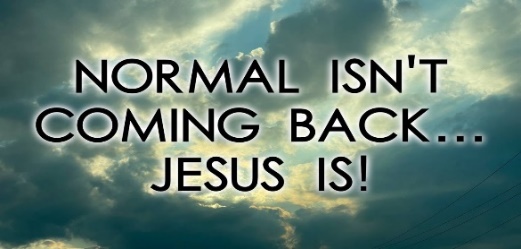 Our mission is:  to share the good news of the gospel with the lost.  help others experience the mercies of the Lord (new every morning).  pray for all to come to repentance.  Could this be said of you?Do you wake up with the call to seek and save the lost?Do you freely give new mercy each day to those God brings across your path?Are you doing all you can to share the light of truth you have been given so that others can find their way to God?  1 Timothy 6:6 But godliness with contentment is great gain.                                                                     Contentment is not found when everything is perfect, but when our eyes are fixed on the One who is perfect.  